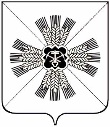 РОССИЙСКАЯ ФЕДЕРАЦИЯКЕМЕРОВСКАЯ ОБЛАСТЬПРОМЫШЛЕННОВСКИЙ МУНИЦИПАЛЬНЫЙ РАЙОНСОВЕТ НАРОДНЫХ ДЕПУТАТОВТарасовского сельского поселения2-йсозыв                 63  -е заседаниеРЕШЕНИЕОт 31.08.2015 года №139О внесении изменений в решение от 24.12.2014 №118«О бюджете Тарасовского сельского поселенияна 2015 год и на плановый период  2016 и 2017 годов»Статья 1.Внести в решение Совета народных депутатов Тарасовского сельского поселения №118 от 24.12.2014 г. о бюджете Тарасовского сельского поселения на 2015 год и на плановый период  2016 и 2017 годов» следующие изменения и дополнения      1)  статью 1 изложить в следующей редакции:«1. Утвердить основные характеристики  бюджета поселения на 2015  год:     общий объем доходов бюджета поселения в сумме 5462,0 тыс. рублей;общий объем расходов бюджета поселения в сумме 5462,0 тыс. рублей;2. Утвердить основные характеристики бюджета поселения на плановый период 2016  и 2017 годов:   общий объем доходов бюджета поселения на 2016 год в сумме  2971,0 тыс. рублей и на 2017 год в сумме  2763,9 тыс. рублей,общий объем расходов бюджета поселения на 2016 год в сумме 2971,0 тыс. рублей и на 2017 год в сумме 2763,9 тыс. рублей».   2) статью 9 изложить в следующей редакции:«1.    Утвердить общий объем межбюджетных трансфертов, получаемых из районного бюджета на 2015 год в сумме 2962,2  тыс. рублей, на 2016 год в сумме 818,0 тыс. рублей, на 2017 год в сумме 788,9 тыс. рублей».3)Приложение 2 к решению изложить в новой редакции согласно приложении 1 к настоящему решению;3) Приложение 3 к решению изложить в новой редакции согласно приложении 2 к настоящему решению;4) Приложение4к решению изложить в новой редакции согласно приложения 3 к настоящему решению;5) Приложение 5 к решению изложить в новой редакции согласно приложения 4 к настоящему решению:6) Приложение 6 к решению изложить в новой редакции согласно приложения 5 к настоящему решению:Статья  2.  Вступление в силу настоящего решения.1.Настоящее решение вступает в силу со дня подписания и подлежит обнародованию на информационном стенде администрации Тарасовского сельского поселения и размещению в информационно – коммуникационной сети «Интернет».Статья 3. Контроль за исполнением данного решения возложить на комиссию по вопросам бюджета, налоговой политике и финансам (Васько В.Н.)Председатель Совета народных депутатов Тарасовского сельского поселения                                                        В. Е. СеребровГлава Тарасовского сельского поселения                                                                                В.Е. СеребровПриложение №1к решению №139 от  31.08.2015 г. О внесении изменений в решение от 24.12.2014 №118«О бюджете Тарасовского сельского поселенияна 2015 год и на плановый период  2016 и 2017 годов» Перечень главных администраторов доходов бюджета поселения  - органов местного самоуправления Тарасовского сельского поселенияПеречень главных администраторов доходов бюджета поселения  - органов местного самоуправления Тарасовского сельского поселенияПеречень главных администраторов доходов бюджета поселения  - органов местного самоуправления Тарасовского сельского поселенияПеречень главных администраторов доходов бюджета поселения  - органов местного самоуправления Тарасовского сельского поселенияКод бюджетной классификации Российской ФедерацииКод бюджетной классификации Российской ФедерацииКод бюджетной классификации Российской ФедерацииНаименование главного администратора доходов бюджета поселения - органов местного самоуправления администрации Тарасовского сельского поселения и доходов  бюджета  поселенияглавного администратора доходовглавного администратора доходовдоходов  поселенияНаименование главного администратора доходов бюджета поселения - органов местного самоуправления администрации Тарасовского сельского поселения и доходов  бюджета  поселенияАдминистрация Тарасовского сельского поселенияАдминистрация Тарасовского сельского поселенияАдминистрация Тарасовского сельского поселенияАдминистрация Тарасовского сельского поселения9011 08 04020 01 1000 1101 08 04020 01 1000 110Государственная пошлина за совершение нотариальных действий должностными лицами органов местного самоуправления, уполномоченными в соответствии с законодательными актами Российской Федерации на совершение нотариальных действий9011 08 04020 01 4000 1101 08 04020 01 4000 110Государственная пошлина за совершение нотариальных действий должностными лицами органов местного самоуправления, уполномоченными в соответствии с законодательными актами Российской Федерации на совершение нотариальных действий9011 08 07175 01 1000 1101 08 07175 01 1000 110Государственная пошлина за выдачу органом местного самоуправления поселения специального разрешения на движение по автомобильным дорогам транспортных средств, осуществляющих перевозки опасных, тяжеловесных и (или) крупногабаритных грузов, зачисляемая в бюджеты поселений9011 08 07175 01 4000 1101 08 07175 01 4000 110Государственная пошлина за выдачу органом местного самоуправления поселения специального разрешения на движение по автомобильным дорогам транспортных средств, осуществляющих перевозки опасных, тяжеловесных и (или) крупногабаритных грузов, зачисляемая в бюджеты поселений9011 11 05035 10 0000 1201 11 05035 10 0000 120Доходы от сдачи в аренду имущества, находящегося в оперативном управлении органов управления сельских поселений и созданных ими учреждений (за исключением имущества муниципальных бюджетных и автономных учреждений)9011 11 05075 10 0000 1201 11 05075 10 0000 120Доходы от сдачи в аренду имущества, составляющего казну сельских поселений (за исключением земельных участков)9011 13 01995 10 0000 1301 13 01995 10 0000 130Прочие доходы от оказания платных услуг (работ) получателями средств бюджетов сельских поселений9011 13 02065 10 0000 1301 13 02065 10 0000 130Доходы, поступившие в порядке возмещения расходов, понесенных в связи с эксплуатацией имущества сельских поселений9011 13 02995 10 0000 1301 13 02995 10 0000 130Прочие доходы от компенсации затрат бюджетов сельских поселений9011 16 23051 10 0000 1401 16 23051 10 0000 140Доходы от возмещения ущерба при возникновении страховых случаев по обязательному страхованию гражданской ответственности, когда выгодоприобретателями выступают получатели средств бюджетов сельских поселений9011 16 23052 10 0000 1401 16 23052 10 0000 140Доходы от возмещения ущерба при возникновении иных страховых случаев, когда выгодоприобретателями выступают получатели средств бюджетов сельских поселений9011 16 37040 10 0000 1401 16 37040 10 0000 140Поступления сумм в возмещение вреда, причиняемого автомобильным дорогам местного значения транспортными средствами, осуществляющими перевозки тяжеловесных и (или) крупногабаритных грузов, зачисляемые в бюджеты сельских поселений9011 17 01050 10 0000 1801 17 01050 10 0000 180Невыясненные поступления, зачисляемые в бюджеты сельских поселений9011 17 05050 10 0000 1801 17 05050 10 0000 180Прочие неналоговые доходы бюджетов сельских поселений9011 18 05000 10 0000 1801 18 05000 10 0000 180Поступления в бюджеты сельских поселений (перечисления из бюджетов сельских поселений) по урегулированию расчетов между бюджетами бюджетной системы Российской Федерации по распределенным доходам9012 02 01001 10 0000 1512 02 01001 10 0000 151Дотации бюджетам сельских поселений на выравнивание бюджетной обеспеченности9012 02 02999 10 0000 1512 02 02999 10 0000 151Прочие субсидии бюджетам сельских поселений9012 02 03015 10 0000 1512 02 03015 10 0000 151Субвенции бюджетам сельских поселений на осуществление первичного воинского учета на территориях, где отсутствуют военные комиссариаты9012 02 03999 10 0000 1512 02 03999 10 0000 151Прочие субвенции бюджетам сельских поселений9012 02 04999 10 0000 1512 02 04999 10 0000 151Прочие межбюджетные трансферты, передаваемые бюджетам сельских поселений9012 07 05000 10 0000 1802 07 05000 10 0000 180Прочие безвозмездные поступления в бюджеты сельских поселений9012 07 05010 10 0000 1802 07 05010 10 0000 180Безвозмездные поступления от физических и юридических лиц на финансовое обеспечение дорожной деятельности, в том числе добровольных пожертвований, в отношении автомобильных дорог общего пользования местного значения сельских поселений9012 07 05020 10 0000 1802 07 05020 10 0000 180Поступления от денежных пожертвований, предоставляемых физическими лицами получателям средств бюджетов сельских поселений901207 05030 10 0000 180207 05030 10 0000 180Прочие безвозмездные поступления в бюджеты сельских поселений9012 08 05000 10 0000 1802 08 05000 10 0000 180Перечисления из бюджетов сельских поселений (в бюджеты сельских поселений) для осуществления возврата (зачета) излишне уплаченных или излишне взысканных сумм налогов, сборов и иных платежей, а также сумм процентов за несвоевременное осуществление такого возврата и процентов, начисленных на излишне взысканные суммы9012 18 05010 10 0000 1512 18 05010 10 0000 151Доходы бюджетов сельских поселений от возврата остатков субсидий, субвенций и иных межбюджетных трансфертов, имеющих целевое назначение, прошлых лет из бюджетов муниципальных районов9012 18 05010 10 0000 1802 18 05010 10 0000 180Доходы бюджетов сельских поселений от возврата бюджетными учреждениями остатков субсидий прошлых лет9012 18 05030 10 0000 1802 18 05030 10 0000 180Доходы бюджетов сельских поселений от возврата иными организациями остатков субсидий прошлых лет9012 19 05000 10 0000 1512 19 05000 10 0000 151Возврат остатков субсидий, субвенций и иных межбюджетных трансфертов, имеющих целевое назначение, прошлых лет из бюджетов сельских поселенийИные доходы бюджета Тарасовского сельского поселения, администрирование которых может осуществляться главными администраторами доходов поселения в пределах их компетенцииИные доходы бюджета Тарасовского сельского поселения, администрирование которых может осуществляться главными администраторами доходов поселения в пределах их компетенцииИные доходы бюджета Тарасовского сельского поселения, администрирование которых может осуществляться главными администраторами доходов поселения в пределах их компетенцииИные доходы бюджета Тарасовского сельского поселения, администрирование которых может осуществляться главными администраторами доходов поселения в пределах их компетенции1 08 04020 01 1000 1101 08 04020 01 1000 110Государственная пошлина за совершение нотариальных действий должностными лицами органов местного самоуправления, уполномоченными в соответствии с законодательными актами Российской Федерации на совершение нотариальных действий1 08 07175 01 1000 1101 08 07175 01 1000 110Государственная пошлина за выдачу органом местного самоуправления поселения специального разрешения на движение по автомобильным дорогам транспортных средств, осуществляющих перевозки опасных, тяжеловесных и (или) крупногабаритных грузов, зачисляемая в бюджеты поселений1 11 02033 10 0000 1201 11 02033 10 0000 120Доходы от размещения временно свободных средств бюджетов сельских поселений1 11 03050 10 0000 1201 11 03050 10 0000 120Проценты, полученные от предоставления бюджетных кредитов внутри страны за счет средств бюджетов сельских поселений1 11 05035 10 0000 1201 11 05035 10 0000 120Доходы от сдачи в аренду имущества, находящегося в оперативном управлении органов управления сельских поселений и созданных ими учреждений (за исключением имущества муниципальных бюджетных и автономных учреждений)1 11 05075 10 0000 1201 11 05075 10 0000 120Доходы от сдачи в аренду имущества, составляющего казну сельских поселений (за исключением земельных участков)1 11 05093 10 0000 1201 11 05093 10 0000 120Доходы от предоставления на платной основе парковок (парковочных мест), расположенных на автомобильных дорогах общего пользования местного значения, относящихся к собственности сельских поселений1 11 08050 10 0000 1201 11 08050 10 0000 120Средства, получаемые от передачи имущества, находящегося в собственности сельских поселений (за исключением имущества муниципальных бюджетных и автономных учреждений, а также имущества муниципальных унитарных предприятий, в том числе казенных), в залог, в доверительное управление1 11 09035 10 0000 1201 11 09035 10 0000 120Доходы от эксплуатации и использования имущества автомобильных дорог, находящихся в собственности сельских поселений1 11 09045 10 0000 1201 11 09045 10 0000 120Прочие поступления от использования имущества, находящегося в собственности сельских поселений (за исключением имущества муниципальных бюджетных и автономных учреждений, а также имущества муниципальных унитарных предприятий, в том числе казенных)1 13 01540 10 0000 1301 13 01540 10 0000 130Плата за оказание услуг по присоединению объектов дорожного сервиса к автомобильным дорогам общего пользования местного значения, зачисляемая в бюджеты сельских поселений1 13 01995 10 0000 1301 13 01995 10 0000 130Прочие доходы от оказания платных услуг (работ) получателями средств бюджетов сельских поселений1 13 02065 10 0000 1301 13 02065 10 0000 130Доходы, поступающие в порядке возмещения расходов, понесенных в связи с эксплуатацией имущества сельских поселений1 13 02995 10 0000 1301 13 02995 10 0000 130Прочие доходы от компенсации затрат бюджетов сельских поселений1 14 02050 10 0000 4101 14 02050 10 0000 410Доходы от реализации имущества, находящегося в собственности сельских поселений (за исключением имущества муниципальных бюджетных и автономных учреждений, а также имущества муниципальных унитарных предприятий, в том числе казенных), в части реализации основных средств по указанному имуществу1 14 02052 10 0000 4101 14 02052 10 0000 410Доходы от реализации имущества, находящегося в оперативном управлении учреждений, находящихся в ведении органов управления сельских поселений (за исключением имущества муниципальных бюджетных и автономных учреждений), в части реализации основных средств по указанному имуществу1 14 02053 10 0000 4101 14 02053 10 0000 410Доходы от реализации иного имущества, находящегося в собственности сельских поселений (за исключением имущества муниципальных бюджетных и автономных учреждений, а также имущества муниципальных унитарных предприятий, в том числе казенных), в части реализации основных средств по указанному имуществу1 14 02050 10 0000 4401 14 02050 10 0000 440Доходы от реализации имущества, находящегося в собственности сельских поселений (за исключением имущества муниципальных бюджетных и автономных учреждений, а также имущества муниципальных унитарных предприятий, в том числе казенных), в части реализации материальных запасов по указанному имуществу1 14 02052 10 0000 4401 14 02052 10 0000 440Доходы от реализации имущества, находящегося в оперативном управлении учреждений, находящихся в ведении органов управления сельских поселений (за исключением имущества муниципальных бюджетных и автономных учреждений), в части реализации материальных запасов по указанному имуществу1 14 02053 10 0000 4401 14 02053 10 0000 440Доходы от реализации иного имущества, находящегося в собственности сельских поселений (за исключением имущества муниципальных бюджетных и автономных учреждений, а также имущества муниципальных унитарных предприятий, в том числе казенных), в части реализации материальных запасов по указанному имуществу1 14 06025 10 0000 4301 14 06025 10 0000 430Доходы от продажи земельных участков, находящихся в собственности сельских поселений (за исключением земельных участков муниципальных бюджетных и автономных учреждений)1 14 06033 10 0000 4301 14 06033 10 0000 430Доходы от продажи земельных участков, которые расположены в границах сельских поселений, находятся в федеральной собственности и осуществление полномочий по управлению и распоряжению которыми передано органам государственной власти субъектов Российской Федерации1 14 07030 10 0000 4101 14 07030 10 0000 410Доходы от продажи недвижимого имущества одновременно с занятыми такими объектами недвижимого имущества земельными участками, которые расположены в границах сельских поселений, находятся в федеральной собственности и осуществление полномочий по управлению и распоряжению которыми передано органам государственной власти субъектов Российской Федерации1 16 23051 10 0000 1401 16 23051 10 0000 140Доходы от возмещения ущерба при возникновении страховых случаев по обязательному страхованию гражданской ответственности, когда выгодоприобретателями выступают получатели средств бюджетов сельских поселений1 16 23052 10 0000 1401 16 23052 10 0000 140Доходы от возмещения ущерба при возникновении иных страховых случаев, когда выгодоприобретателями выступают получатели средств бюджетов сельских поселений1 16 30015 01 0000 1401 16 30015 01 0000 140Денежные взыскания (штрафы) за нарушение правил перевозки крупногабаритных и тяжеловесных грузов по автомобильным дорогам общего пользования местного значения сельских поселений1 16 32000 10 0000 1401 16 32000 10 0000 140Денежные взыскания, налагаемые в возмещение ущерба, причиненного в результате незаконного или нецелевого использования бюджетных средств (в части бюджетов сельских поселений)1 16 33050 10 0000 1401 16 33050 10 0000 140Денежные взыскания (штрафы) за нарушение законодательства Российской Федерации о размещении заказов на поставки товаров, выполнение работ, оказание услуг для нужд сельских поселений1 16 37040 10 0000 1401 16 37040 10 0000 140Поступления сумм в возмещение вреда, причиняемого автомобильным дорогам местного значения транспортными средствами, осуществляющими перевозки тяжеловесных и (или) крупногабаритных грузов, зачисляемые в бюджеты сельских поселений1 16 46000 10 0000 1401 16 46000 10 0000 140Поступления сумм в возмещение ущерба в связи с нарушением исполнителем (подрядчиком) условий государственных контрактов или иных договоров, финансируемых за счет средств муниципальных дорожных фондов  сельских поселений, либо в связи с уклонением от заключения таких контрактов или иных договоров1 16 51040 02 0000 1401 16 51040 02 0000 140Денежные взыскания (штрафы), установленные законами субъектов Российской Федерации за несоблюдение муниципальных правовых актов, зачисляемые в бюджеты сельских поселений1 16 90050 10 0000 1401 16 90050 10 0000 140Прочие поступления от денежных взысканий (штрафов) и иных сумм в возмещение ущерба, зачисляемые в бюджеты сельских поселений1 17 01050 10 0000 1801 17 01050 10 0000 180Невыясненные поступления, зачисляемые в бюджеты сельских поселений1 17 02020 10 0000 1801 17 02020 10 0000 180Возмещение потерь сельскохозяйственного производства, связанных с изъятием сельскохозяйственных угодий, расположенных на территориях сельских поселений (по обязательствам, возникшим до 1 января 2008 года)1 17 05050 10 0000 1801 17 05050 10 0000 180Прочие неналоговые доходы бюджетов сельских поселений1 17 14030 10 0000 1801 17 14030 10 0000 180Средства самообложения граждан, зачисляемые в бюджеты сельских поселений1 18 05000 10 0000 1801 18 05000 10 0000 180Поступления в бюджеты сельских поселений (перечисления из бюджетов сельских поселений) по урегулированию расчетов между бюджетами бюджетной системы Российской Федерации по распределенным расходам2 02 01001 10 0000 1512 02 01001 10 0000 151Дотации бюджетам сельских поселений на выравнивание бюджетной обеспеченности2 02 02003 10 0000 1512 02 02003 10 0000 151Субсидии бюджетам сельских поселений на реформирование муниципальных финансов2 02 02008 10 0000 1512 02 02008 10 0000 151Субсидии бюджетам сельских поселений на обеспечение жильем молодых семей2 02 02041 10 0000 1512 02 02041 10 0000 151Субсидии бюджетам сельских поселений на строительство, модернизацию, ремонт и содержание автомобильных дорог общего пользования, в том числе дорог в поселениях (за исключением автомобильных дорог федерального значения)2 02 02051 10 0000 1512 02 02051 10 0000 151Субсидии бюджетам сельских поселений на реализацию федеральных целевых программ2 02 02077 10 0000 1512 02 02077 10 0000 151Субсидии бюджетам сельских поселений на софинансирование капитальных вложений в объекты муниципальной собственности2 02 02078 10 0000 1512 02 02078 10 0000 151Субсидии бюджетам сельских поселений на бюджетные инвестиции для модернизации объектов коммунальной инфраструктуры2 02 02079 10 0000 1512 02 02079 10 0000 151Субсидии бюджетам сельских поселений на переселение граждан из жилищного фонда, признанного непригодным для проживания, и (или) жилищного фонда с высоким уровнем износа (более 70 процентов)2 02 02080 10 0000 1512 02 02080 10 0000 151Субсидии бюджетам сельских поселений для обеспечения земельных участков коммунальной инфраструктурой в целях жилищного строительства2 02 02081 10 0000 1512 02 02081 10 0000 151Субсидии бюджетам сельских поселений на мероприятия по обеспечению жильем иных категорий граждан на основании решений Правительства Российской Федерации2 02 02085 10 0000 1512 02 02085 10 0000 151Субсидии бюджетам сельских поселений на осуществление мероприятий по обеспечению жильем граждан Российской Федерации, проживающих в сельской местности2 02 02088 10 0000 1512 02 02088 10 0000 151Субсидии бюджетам сельских поселений на обеспечение мероприятий по капитальному ремонту многоквартирных домов, переселению граждан из аварийного жилищного фонда и модернизации систем коммунальной инфраструктуры за счет средств, поступивших от государственной корпорации - Фонда содействия реформированию жилищно-коммунального хозяйства2 02 02088 10 0001 1512 02 02088 10 0001 151Субсидии бюджетам сельских поселений на обеспечение мероприятий по капитальному ремонту многоквартирных домов за счет средств, поступивших от государственной корпорации - Фонда содействия реформированию жилищно-коммунального хозяйства2 02 02088 10 0002 1512 02 02088 10 0002 151Субсидии бюджетам сельских поселений на обеспечение мероприятий по переселению граждан из аварийного жилищного фонда за счет средств, поступивших от государственной корпорации - Фонда содействия реформированию жилищно-коммунального хозяйства2 02 02088 10 0004 1512 02 02088 10 0004 151Субсидии бюджетам сельских поселений на обеспечение мероприятий по переселению граждан из аварийного жилищного фонда с учетом необходимости развития малоэтажного жилищного строительства за счет средств, поступивших от государственной корпорации - Фонда содействия реформированию жилищно-коммунального хозяйства2 02 02088 10 0005 1512 02 02088 10 0005 151Субсидии бюджетам сельских поселений на обеспечение мероприятий по модернизации систем коммунальной инфраструктуры за счет средств, поступивших от государственной корпорации - Фонда содействия реформированию жилищно-коммунального хозяйства2 02 02089 10 0000 1512 02 02089 10 0000 151Субсидии бюджетам сельских поселений на обеспечение мероприятий по капитальному ремонту многоквартирных домов, переселению граждан из аварийного жилищного фонда и модернизации систем коммунальной инфраструктуры за счет средств бюджетов2 02 02089 10 0001 1512 02 02089 10 0001 151Субсидии бюджетам сельских поселений на обеспечение мероприятий по капитальному ремонту многоквартирных домов за счет средств бюджетов2 02 02089 10 0002 1512 02 02089 10 0002 151Субсидии бюджетам сельских поселений на обеспечение мероприятий по переселению граждан из аварийного жилищного фонда за счет средств бюджетов2 02 02089 10 0004 1512 02 02089 10 0004 151Субсидии бюджетам сельских поселений на обеспечение мероприятий по переселению граждан из аварийного жилищного фонда с учетом необходимости развития малоэтажного жилищного строительства за счет средств бюджетов2 02 02089 10 0005 1512 02 02089 10 0005 151Субсидии бюджетам сельских поселений на обеспечение мероприятий по модернизации систем коммунальной инфраструктуры за счет средств бюджетов2 02 02150 10 0000 1512 02 02150 10 0000 151Субсидии бюджетам сельских поселений на реализацию программы энергосбережения и повышения энергетической эффективности на период до 2020 года2 02 02999 10 0000 1512 02 02999 10 0000 151Прочие субсидии бюджетам сельских поселений2 02 03002 10 0000 1512 02 03002 10 0000 151Субвенции бюджетам сельских поселений на осуществление полномочий по подготовке проведения статистических переписей2 02 03015 10 0000 1512 02 03015 10 0000 151Субвенции бюджетам сельских поселений на осуществление первичного воинского учета на территориях, где отсутствуют военные комиссариаты2 02 03024 10 0000 1512 02 03024 10 0000 151Субвенции бюджетам сельских поселений на выполнение передаваемых полномочий субъектов Российской Федерации2 02 03999 10 0000 1512 02 03999 10 0000 151Прочие субвенции бюджетам сельских поселений2 02 04012 10 0000 1512 02 04012 10 0000 151Межбюджетные трансферты, передаваемые бюджетам сельских поселений для компенсации дополнительных расходов, возникших в результате решений, принятых органами власти другого уровня2 02 04014 10 0000 1512 02 04014 10 0000 151Межбюджетные трансферты, передаваемые бюджетам сельских поселений из бюджетов муниципальных районов на осуществление части полномочий по решению вопросов местного значения в соответствии с заключенными соглашениями2 02 04029 10 0000 1512 02 04029 10 0000 151Межбюджетные трансферты, передаваемые бюджетам сельских поселений на реализацию дополнительных мероприятий в сфере занятости населения2 02 04033 10 0000 1512 02 04033 10 0000 151Межбюджетные трансферты, передаваемые бюджетам сельских поселений, на премирование победителей Всероссийского конкурса на звание "Самое благоустроенное городское (сельское) поселение России"2 02 04056 10 0000 1512 02 04056 10 0000 151Межбюджетные трансферты, передаваемые бюджетам сельских поселений на финансовое обеспечение дорожной деятельности в отношении автомобильных дорог общего пользования местного значения2 02 04059 10 0000 1512 02 04059 10 0000 151Межбюджетные трансферты, передаваемые бюджетам сельских поселений на поощрение достижения наилучших  показателей  деятельности  органов местного  самоуправления2 02 04999 10 0000 1512 02 04999 10 0000 151Прочие межбюджетные трансферты, передаваемые бюджетам сельских поселений2 03 05000 10 0000 1802 03 05000 10 0000 180Безвозмездные поступления от государственных (муниципальных) организаций в бюджеты сельских поселений2 03 05010 10 0000 1802 03 05010 10 0000 180Предоставление государственными (муниципальными) организациями грантов для получателей средств бюджетов сельских поселений2 03 05020 10 0000 1802 03 05020 10 0000 180Поступления от денежных пожертвований, предоставляемых государственными (муниципальными) организациями получателям средств бюджетов сельских поселений2 03 05030 10 0000 1802 03 05030 10 0000 180Безвозмездные поступления в бюджеты сельских поселений от государственной корпорации - Фонда содействия реформированию жилищно-коммунального хозяйства на обеспечение мероприятий по капитальному ремонту многоквартирных домов2 03 05040 10 0000 1802 03 05040 10 0000 180Безвозмездные поступления в бюджеты сельских поселений от государственной корпорации - Фонда содействия реформированию жилищно-коммунального хозяйства на обеспечение мероприятий по переселению граждан из аварийного жилищного фонда2 03 05050 10 0000 1802 03 05050 10 0000 180Безвозмездные поступления в бюджеты сельских поселений от государственной корпорации - Фонда содействия реформированию жилищно-коммунального хозяйства на обеспечение мероприятий по переселению граждан из аварийного жилищного фонда с учетом необходимости развития малоэтажного жилищного строительства2 03 05060 10 0000 1802 03 05060 10 0000 180Безвозмездные поступления в бюджеты сельских поселений от государственной корпорации - Фонда содействия реформированию жилищно-коммунального хозяйства на обеспечение мероприятий по модернизации систем коммунальной инфраструктуры2 03 05099 10 0000 1802 03 05099 10 0000 180Прочие безвозмездные поступления от государственных (муниципальных) организаций в бюджеты сельских поселений2 04 05000 10 0000 1802 04 05000 10 0000 180Безвозмездные поступления от негосударственных организаций в бюджеты сельских поселений2 04 05010 10 0000 1802 04 05010 10 0000 180Предоставление негосударственными организациями грантов для получателей средств бюджетов сельских поселений2 04 05020 10 0000 1802 04 05020 10 0000 180Поступления от денежных пожертвований, предоставляемых негосударственными организациями получателям средств бюджетов сельских поселений2 04 05099 10 0000 1802 04 05099 10 0000 180Прочие безвозмездные поступления от негосударственных организаций в бюджеты сельских поселений2 07 05000 10 0000 1802 07 05000 10 0000 180Прочие безвозмездные поступления в бюджеты сельских поселений2 07 05010 10 0000 1802 07 05010 10 0000 180Безвозмездные поступления от физических и юридических лиц на финансовое обеспечение дорожной деятельности, в том числе добровольных пожертвований, в отношении автомобильных дорог общего пользования местного значения сельских поселений2 07 05020 10 0000 1802 07 05020 10 0000 180Поступления от денежных пожертвований, предоставляемых физическими лицами получателям средств бюджетов сельских поселений2 07 05030 10 0000 1802 07 05030 10 0000 180Прочие безвозмездные поступления в бюджеты сельских поселений2 08 05000 10 0000 1802 08 05000 10 0000 180Перечисления из бюджетов сельских поселений (в бюджеты поселений) для осуществления возврата (зачета) излишне уплаченных или излишне взысканных сумм налогов, сборов и иных платежей, а также сумм процентов за несвоевременное осуществление такого возврата и процентов, начисленных на излишне взысканные суммы2 18 05010 10 0000 1512 18 05010 10 0000 151Доходы бюджетов сельских поселений от возврата остатков субсидий, субвенций и иных межбюджетных трансфертов, имеющих целевое назначение, прошлых лет из бюджетов муниципальных районов2 18 05010 10 0000 1802 18 05010 10 0000 180Доходы бюджетов сельских поселений от возврата бюджетными учреждениями остатков субсидий прошлых лет2 18 05030 10 0000 1802 18 05030 10 0000 180Доходы бюджетов сельских поселений от возврата иными организациями остатков субсидий прошлых лет2 19 05000 10 0000 1512 19 05000 10 0000 151Возврат остатков субсидий, субвенций и иных межбюджетных трансфертов, имеющих целевое назначение, прошлых лет из бюджетов сельских поселенийПриложение №2к решению №139     от  31.08.2015 г. О внесении изменений в решение от 24.12.2014 №118«О бюджете Тарасовского сельского поселенияна 2015 год и на плановый период  2016 и 2017 годов» Перечень и коды целевых статей расходов                                                                                                                                                                        бюджета  поселенияПеречень и коды целевых статей расходов                                                                                                                                                                        бюджета  поселенияПеречень и коды целевых статей расходов                                                                                                                                                                        бюджета  поселенияПеречень и коды целевых статей расходов                                                                                                                                                                        бюджета  поселенияКодНаименование целевых статей01 Муниципальная программа «Жизнеобеспечение Тарасовского сельского поселения»011Подпрограмма «Обеспечение мер пожарной безопасности и ликвидации последствий чрезвычайных ситуаций и стихийных бедствий» муниципальной программы «Жизнеобеспечение Тарасовского сельского поселения»011 1601Организация и осуществление мероприятий по гражданской обороне, по защите населения и территории от последствий аварий природного и техногенного характера в рамках подпрограммы  «Обеспечение мер пожарной безопасности и ликвидации последствий чрезвычайных ситуаций и стихийных бедствий» муниципальной программы «Жизнеобеспечение Тарасовского сельского поселения»011 1602Обеспечение первичных мер пожарной безопасности в границах населенных пунктов поселения в рамках подпрограммы «Обеспечение мер пожарной безопасности и ликвидации последствий чрезвычайных ситуаций и стихийных бедствий» муниципальной программы «Жизнеобеспечение Тарасовского сельского поселения»012подпрограмма  « Строительство и содержание автомобильных дорог и инженерных сооружений на них в границах поселения» муниципальной программы «Жизнеобеспечение Тарасовского сельского поселения»012 1603Реконструкция, содержание и строительство автомобильных дорог общего пользования, инженерных сооружений на них в границах населенных пунктов поселения  в рамках подпрограммы « Строительство и содержание автомобильных дорог и инженерных сооружений на них в границах поселения» муниципальной программы «Жизнеобеспечение Тарасовского сельского поселения» 013подпрограмма «Развития  благоустройства на территории поселения» муниципальной программы «Жизнеобеспечение Тарасовского сельского поселения»013 1604Содержание и ремонт уличного освещения в рамках подпрограммы «Развития благоустройства на территории поселения» муниципальной программы «Жизнеобеспечение Тарасовского сельского поселения»013 1605озеленение  в рамках подпрограммы «Развития благоустройства на территории поселения» муниципальной программы «Жизнеобеспечение Тарасовского сельского поселения»013 1606организация и содержание мест захоронения в рамках подпрограммы «Развития благоустройства на территории поселения» муниципальной программы «Жизнеобеспечение Тарасовского сельского поселения»013 1607Прочие мероприятия по благоустройству территории в рамках подпрограммы «Развития благоустройства на территории поселения» муниципальной программы «Жизнеобеспечение Тарасовского сельского поселения»013 1620Валка деревьев (тополей) в рамках подпрограммы «Развития благоустройства на территории поселения» муниципальной программы «Жизнеобеспечение Тарасовского сельского поселения»013 1621Устройство детской площадки, местный бюджет, в рамках подпрограммы «Развития благоустройства на территории поселения» муниципальной программы «Жизнеобеспечение Тарасовского сельского поселения»013 5018Устройство детской площадки, федеральный бюджет, в рамках подпрограммы «Развития благоустройства на территории поселения» муниципальной программы «Жизнеобеспечение Тарасовского сельского поселения»013 7124Устройство детской площадки, областной бюджет, в рамках подпрограммы «Развития благоустройства на территории поселения» муниципальной программы «Жизнеобеспечение Тарасовского сельского поселения»013 1622Мероприятия по благоустройству пляжа в рамках подпрограммы «Развития благоустройства на территории поселения» муниципальной программы «Жизнеобеспечение Тарасовского сельского поселения»013 1625Изготовление технической документации на объекты ЖКХ в рамках подпрограммы «Развития благоустройства на территории поселения» муниципальной программы «Жизнеобеспечение Тарасовского сельского поселения»014подпрограмма «Развитие физической культуры и спорта» муниципальной программы «Жизнеобеспечение Тарасовского сельского поселения»014 1608Обеспечение условий, проведение мероприятий для развития на территории поселения массовой физической культуры и спорта в рамках подпрограммы  «Развитие физической культуры и спорта» муниципальной программы «Жизнеобеспечение Тарасовского сельского поселения»015подпрограмма «Оказание дополнительной меры социальной поддержки отдельных категорий граждан при использовании приборов уличного освещения» муниципальной программы «Жизнеобеспечение Тарасовского сельского поселения»015 1609социальная поддержки отдельных категорий граждан при использовании приборов уличного освещения  в рамках подпрограммы «Оказание дополнительной меры социальной поддержки отдельных категорий граждан при использовании приборов уличного освещения» муниципальной программы «Жизнеобеспечение Тарасовского сельского поселения»016подпрограмма "Муниципальная пенсия" муниципальной программы «Жизнеобеспечение Тарасовского сельского поселения»016 1610Доплаты к пенсиям муниципальных служащих в рамках подпрограммы"Муниципальная пенсия" муниципальной программы «Жизнеобеспечение Тарасовского сельского поселения»041 1247Ремонт памятников, погибшим в годы Великой Отечественной Войны в рамках подпрограммы «Реализация мер социальной поддержки отдельных категорий граждан»муниципальной программы «Социальная поддержка населения Промышленновского района»02Муниципальная  программа «Функционирование органов местного самоуправления Тарасовского сельского поселения»020 1611Глава Тарасовского сельского поселения в рамках муниципальной  программы «Функционирование органов местного самоуправления Тарасовского сельского поселения»  020 1612Обеспечение деятельности органов местного самоуправления в рамках муниципальной  программы «Функционирование органов местного самоуправления Тарасовского сельского поселения»  020 1613Выполнение других обязательств государства в рамках муниципальной  программы «Функционирование органов местного самоуправления Тарасовского сельского поселения»  020 1614Резервный фонд администрации Тарасовского сельского поселения в рамках муниципальной  программы «Функционирование органов местного самоуправления Тарасовского сельского поселения»  99Не программное  направление деятельности990 1616Ассигнования на проведение выборов в рамках не программного направления деятельности990 1617Кредиторская задолженность 2014 года по МБУ «ТКДЦ» в рамках не программного направления деятельности990 5118Осуществление воинского первичного учета на территориях, где отсутствуют военные комиссариаты в рамках не программного направления деятельности990 1251Осуществление муниципального земельного контроля в рамках не программного направления деятельности990 1252Утверждение генеральных планов поселения, правил землепользования и застройки, утверждение подготовленной на основе генеральных планов поселения документации по планировке территории» в рамках не программного направления деятельностиПриложение №3Приложение №3Приложение №3Приложение №3Приложение №3к решению от 31.08.2015 года № 139    О внесении изменений в решение от 24.12.2014 №118
«О бюджете Тарасовского сельского поселения
на 2015 год и на плановый период  2016 и 2017 годов»к решению от 31.08.2015 года № 139    О внесении изменений в решение от 24.12.2014 №118
«О бюджете Тарасовского сельского поселения
на 2015 год и на плановый период  2016 и 2017 годов»к решению от 31.08.2015 года № 139    О внесении изменений в решение от 24.12.2014 №118
«О бюджете Тарасовского сельского поселения
на 2015 год и на плановый период  2016 и 2017 годов»к решению от 31.08.2015 года № 139    О внесении изменений в решение от 24.12.2014 №118
«О бюджете Тарасовского сельского поселения
на 2015 год и на плановый период  2016 и 2017 годов»к решению от 31.08.2015 года № 139    О внесении изменений в решение от 24.12.2014 №118
«О бюджете Тарасовского сельского поселения
на 2015 год и на плановый период  2016 и 2017 годов»Распределение бюджетных ассигнований бюджета поселения по целевым статьям (муниципальным программам и непрограммным направлениям деятельности), группам и подгруппам видов классификации расходов бюджетов на 2015 год и на плановый период 2016 и 2017 годовРаспределение бюджетных ассигнований бюджета поселения по целевым статьям (муниципальным программам и непрограммным направлениям деятельности), группам и подгруппам видов классификации расходов бюджетов на 2015 год и на плановый период 2016 и 2017 годовРаспределение бюджетных ассигнований бюджета поселения по целевым статьям (муниципальным программам и непрограммным направлениям деятельности), группам и подгруппам видов классификации расходов бюджетов на 2015 год и на плановый период 2016 и 2017 годовРаспределение бюджетных ассигнований бюджета поселения по целевым статьям (муниципальным программам и непрограммным направлениям деятельности), группам и подгруппам видов классификации расходов бюджетов на 2015 год и на плановый период 2016 и 2017 годовРаспределение бюджетных ассигнований бюджета поселения по целевым статьям (муниципальным программам и непрограммным направлениям деятельности), группам и подгруппам видов классификации расходов бюджетов на 2015 год и на плановый период 2016 и 2017 годовРаспределение бюджетных ассигнований бюджета поселения по целевым статьям (муниципальным программам и непрограммным направлениям деятельности), группам и подгруппам видов классификации расходов бюджетов на 2015 год и на плановый период 2016 и 2017 годовРаспределение бюджетных ассигнований бюджета поселения по целевым статьям (муниципальным программам и непрограммным направлениям деятельности), группам и подгруппам видов классификации расходов бюджетов на 2015 год и на плановый период 2016 и 2017 годовРаспределение бюджетных ассигнований бюджета поселения по целевым статьям (муниципальным программам и непрограммным направлениям деятельности), группам и подгруппам видов классификации расходов бюджетов на 2015 год и на плановый период 2016 и 2017 годовРаспределение бюджетных ассигнований бюджета поселения по целевым статьям (муниципальным программам и непрограммным направлениям деятельности), группам и подгруппам видов классификации расходов бюджетов на 2015 год и на плановый период 2016 и 2017 годовРаспределение бюджетных ассигнований бюджета поселения по целевым статьям (муниципальным программам и непрограммным направлениям деятельности), группам и подгруппам видов классификации расходов бюджетов на 2015 год и на плановый период 2016 и 2017 годовРаспределение бюджетных ассигнований бюджета поселения по целевым статьям (муниципальным программам и непрограммным направлениям деятельности), группам и подгруппам видов классификации расходов бюджетов на 2015 год и на плановый период 2016 и 2017 годовРаспределение бюджетных ассигнований бюджета поселения по целевым статьям (муниципальным программам и непрограммным направлениям деятельности), группам и подгруппам видов классификации расходов бюджетов на 2015 год и на плановый период 2016 и 2017 годовРаспределение бюджетных ассигнований бюджета поселения по целевым статьям (муниципальным программам и непрограммным направлениям деятельности), группам и подгруппам видов классификации расходов бюджетов на 2015 год и на плановый период 2016 и 2017 годовРаспределение бюджетных ассигнований бюджета поселения по целевым статьям (муниципальным программам и непрограммным направлениям деятельности), группам и подгруппам видов классификации расходов бюджетов на 2015 год и на плановый период 2016 и 2017 годовРаспределение бюджетных ассигнований бюджета поселения по целевым статьям (муниципальным программам и непрограммным направлениям деятельности), группам и подгруппам видов классификации расходов бюджетов на 2015 год и на плановый период 2016 и 2017 годовРаспределение бюджетных ассигнований бюджета поселения по целевым статьям (муниципальным программам и непрограммным направлениям деятельности), группам и подгруппам видов классификации расходов бюджетов на 2015 год и на плановый период 2016 и 2017 годовРаспределение бюджетных ассигнований бюджета поселения по целевым статьям (муниципальным программам и непрограммным направлениям деятельности), группам и подгруппам видов классификации расходов бюджетов на 2015 год и на плановый период 2016 и 2017 годовРаспределение бюджетных ассигнований бюджета поселения по целевым статьям (муниципальным программам и непрограммным направлениям деятельности), группам и подгруппам видов классификации расходов бюджетов на 2015 год и на плановый период 2016 и 2017 годов(тыс. руб.)(тыс. руб.)Наименование Муниципальная программаПодпрограммаНаправление расходовНаправление расходовВид расходов2015 год2016 год2017 годМуниципальная программа «Жизнеобеспечение Тарасовского сельского поселения»012 381,6918,0716,0Подпрограмма «Обеспечение мер пожарной безопасности и ликвидации последствий чрезвычайных ситуаций и стихийных бедствий» муниципальной программы «Жизнеобеспечение Тарасовского сельского поселения»011125,430,030,0Организация и осуществление мероприятий по гражданской обороне, по защите населения и территории от последствий аварий природного и техногенного характера в рамках подпрограммы  «Обеспечение мер пожарной безопасности и ликвидации последствий чрезвычайных ситуаций и стихийных бедствий» муниципальной программы «Жизнеобеспечение Тарасовского сельского поселения»0111601160127,515,015,0Иные закупки товаров, работ и услуг для государственных (муниципальных) нужд0111601160124027,515,015,0Обеспечение первичных мер пожарной безопасности в границах населенных пунктов поселения в рамках подпрограммы «Обеспечение мер пожарной безопасности и ликвидации последствий чрезвычайных ситуаций и стихийных бедствий» муниципальной программы «Жизнеобеспечение Тарасовского сельского поселения»0111602160297,915,015,0Иные закупки товаров, работ и услуг для государственных (муниципальных) нужд0111602160224090,315,015,0Иные выплаты населению011160216023607,6подпрограмма  « Строительство и содержание автомобильных дорог и инженерных сооружений на них в границах поселения» муниципальной программы «Жизнеобеспечение Тарасовского сельского поселения»012493,0540,0342,0Реконструкция, содержание и строительство автомобильных дорог общего пользования, инженерных сооружений на них в границах населенных пунктов поселения  в рамках подпрограммы « Строительство и содержание автомобильных дорог и инженерных сооружений на них в границах поселения» муниципальной программы «Жизнеобеспечение Тарасовского сельского поселения» 01216031603493,0540,0342,0Иные закупки товаров, работ и услуг для государственных (муниципальных) нужд01216031603240493,0540,0342,0подпрограмма «Развития благоустройства на территории поселения» муниципальной программы «Жизнеобеспечение Тарасовского сельского поселения»0131 536,9105,0101,0Содержание и ремонт уличного освещения в рамках подпрограммы «Развития благоустройства на территории поселения» муниципальной программы «Жизнеобеспечение Тарасовского сельского поселения»01316041604279,350,050,0Иные закупки товаров, работ и услуг для государственных (муниципальных) нужд01316041604240279,350,050,0озеленение  в рамках подпрограммы «Развития благоустройства на территории поселения» муниципальной программы «Жизнеобеспечение Тарасовского сельского поселения»013160516052,05,05,0Иные закупки товаров, работ и услуг для государственных (муниципальных) нужд013160516052402,05,05,0организация и содержание мест захоронения в рамках в рамках подпрограммы «Развития благоустройства на территории поселения» муниципальной программы «Жизнеобеспечение Тарасовского сельского поселения»0131606160691,86,06,0Иные закупки товаров, работ и услуг для государственных (муниципальных) нужд0131606160624091,86,06,0Прочие мероприятия по благоустройству территории в рамках подпрограммы «Развития благоустройства на территории поселения» муниципальной программы «Жизнеобеспечение Тарасовского сельского поселения»01316071607338,944,040,0Иные закупки товаров, работ и услуг для государственных (муниципальных) нужд01316071607240338,944,0100,0Валка деревьев (тополей) в рамках подпрограммы «Развития благоустройства на территории поселения» муниципальной программы «Жизнеобеспечение Тарасовского сельского поселения»01316201620417,70,00,0Иные закупки товаров, работ и услуг для государственных (муниципальных) нужд01316201620240417,70,00,0Устройство детской площадки, федеральный бюджет, в рамках подпрограммы «Развития благоустройства на территории поселения» муниципальной программы «Жизнеобеспечение Тарасовского сельского поселения»01350185018126,00,00,0Иные закупки товаров, работ и услуг для государственных (муниципальных) нужд01350185018240126,00,00,0Устройство детской площадки, областной бюджет, в рамках подпрограммы «Развития благоустройства на территории поселения» муниципальной программы «Жизнеобеспечение Тарасовского сельского поселения»0137124712454,00,00,0Иные закупки товаров, работ и услуг для государственных (муниципальных) нужд0137124712424054,00,00,0Устройство детской площадки, местный бюджет, в рамках подпрограммы «Развития благоустройства на территории поселения» муниципальной программы «Жизнеобеспечение Тарасовского сельского поселения»01316211621120,00,00,0Иные закупки товаров, работ и услуг для государственных (муниципальных) нужд01316211621240120,00,00,0Мероприятия по благоустройству пляжа в рамках подпрограммы «Развития благоустройства на территории поселения» муниципальной программы «Жизнеобеспечение Тарасовского сельского поселения»013162216228,00,00,0Иные закупки товаров, работ и услуг для государственных (муниципальных) нужд013162216222408,00,00,0Изготовление технической документации на объекты ЖКХ в рамках подпрограммы «Развития благоустройства на территории поселения» муниципальной программы «Жизнеобеспечение Тарасовского сельского поселения»0131625162599,20,00,0Иные закупки товаров, работ и услуг для государственных (муниципальных) нужд0131625162524099,20,00,0подпрограмма «Развитие физической культуры и спорта» муниципальной программы «Жизнеобеспечение Тарасовского сельского поселения»01413,330,030,0Обеспечение условий, проведение мероприятий для развития на территории поселения массовой физической культуры и спорта в рамках подпрограммы  «Развитие физической культуры и спорта» муниципальной программы «Жизнеобеспечение Тарасовского сельского поселения»0141608160813,330,030,0Иные закупки товаров, работ и услуг для государственных (муниципальных) нужд0141608160824013,330,030,0подпрограмма «Оказание дополнительной меры социальной поддержки отдельных категорий граждан при использовании приборов уличного освещения» муниципальной программы «Жизнеобеспечение Тарасовского сельского поселения»0156,06,06,0социальная поддержки отдельных категорий граждан при использовании приборов уличного освещения  в рамках подпрограммы «Оказание дополнительной меры социальной поддержки отдельных категорий граждан при использовании приборов уличного освещения» муниципальной программы «Жизнеобеспечение Тарасовского сельского поселения»015160916096,06,06,0Публичные нормативные социальные выплаты гражданам015160916093106,06,06,0подпрограмма "Муниципальная пенсия" муниципальной программы «Жизнеобеспечение Тарасовского сельского поселения»016207,0207,0207,0Доплаты к пенсиям муниципальных служащих в рамках подпрограммы "Муниципальная пенсия" муниципальной программы «Жизнеобеспечение Тарасовского сельского поселения»01616101610207,0207,0207,0Публичные нормативные социальные выплаты гражданам01616101610310207,0207,0207,0Ремонт памятников, погибшим в годы Великой Отечественной Войны в рамках подпрограммы «Реализация мер социальной поддержки отдельных категорий граждан»муниципальной программы «Социальная поддержка населения Промышленновского района»0411247124754,00,00,0Иные закупки товаров, работ и услуг для государственных (муниципальных) нужд0411247124724054,00,00,0Муниципальная программа "Функционирование органов местного самоуправления Тарасовского сельского поселения"022 477,41 781,81 743,5Глава Тарасовского сельского поселения в рамках программы "Функционирование органов местного самоуправления Тарасовского сельского поселения"02016111611457,3457,3457,3Расходы на выплаты персоналу государственных (муниципальных) органов02016111611120457,3457,3457,3Обеспечение деятельности органов местного самоуправления в рамках программы "Функционирование органов местного самоуправления Тарасовского сельского поселения"020161216121 926,81 304,51 266,2Расходы на выплаты персоналу государственных (муниципальных) органов020161216121201 150,21 150,21 150,2Иные закупки товаров, работ и услуг для государственных (муниципальных) нужд02016121612240771,6149,3111,0Уплата налогов, сборов и иных обязательных платежей в бюджетную систему Российской Федерации020161216128505,05,05,0Выполнение других обязательств государства в рамках программы "Функционирование органов местного самоуправления Тарасовского сельского поселения"0201613161337,710,010,0Иные закупки товаров, работ и услуг для государственных (муниципальных) нужд0201613161324037,710,010,0Резервный фонд администрации Тарасовского сельского поселения в рамках программы "Функционирование органов местного самоуправления Тарасовского сельского поселения"0201614161410,010,010,0Резервные средства0201614161487010,010,010,0Оформление документов технического учета бесхозных зданий в рамках программы "Функционирование органов местного самоуправления Тарасовского сельского поселения"0201615161545,60,00,0Иные закупки товаров, работ и услуг для государственных (муниципальных) нужд0201615161524045,6Не программное направление деятельности99549,0202,0174,9Осуществление первичного воинского учета на территориях, где отсутствуют военные комиссариаты в рамках не программного направления деятельности99051185118174,1202,0174,9Расходы на выплаты персоналу государственных (муниципальных) органов99051185118120152,3152,3152,3Иные закупки товаров, работ и услуг для государственных (муниципальных) нужд9905118511824021,849,722,6Ассигнования на проведение выборов в рамках не программного направления деятельности9901616161665,80,00,0Иные закупки товаров, работ и услуг для государственных (муниципальных) нужд9901616161624065,80,00,0Кредиторская задолженность 2014 года по МБУ "ТКДЦ" в рамках не программного направления деятельности99016171617303,40,00,0Безвозмездные перечисления государственным и муниципальным организациям99016171617611303,40,00,0Осуществление муниципального земельного контроля в рамках не программного направления деятельности990125112515,10,00,0Иные выплаты персоналу, за исключением фонда оплаты труда990125112511225,10,00,0Утверждение генеральных планов поселения, правил землепользования и застройки, утверждение подготовленной на основе генеральных планов поселения документации по планировке территории» в рамках не программного направления деятельности990125212520,60,00,0Иные выплаты персоналу, за исключением фонда оплаты труда990125212521220,60,00,0Условно-утвержденные расходы69,2129,5Итого5 462,02 971,02 763,9          Приложение №4                                                                                     к решению от 31.08.2015 года №139     О внесении изменений в решение от 24.12.2014 №118
«О бюджете Тарасовского сельского поселения
на 2015 год и на плановый период  2016 и 2017 годов»          Приложение №4                                                                                     к решению от 31.08.2015 года №139     О внесении изменений в решение от 24.12.2014 №118
«О бюджете Тарасовского сельского поселения
на 2015 год и на плановый период  2016 и 2017 годов»          Приложение №4                                                                                     к решению от 31.08.2015 года №139     О внесении изменений в решение от 24.12.2014 №118
«О бюджете Тарасовского сельского поселения
на 2015 год и на плановый период  2016 и 2017 годов»          Приложение №4                                                                                     к решению от 31.08.2015 года №139     О внесении изменений в решение от 24.12.2014 №118
«О бюджете Тарасовского сельского поселения
на 2015 год и на плановый период  2016 и 2017 годов»          Приложение №4                                                                                     к решению от 31.08.2015 года №139     О внесении изменений в решение от 24.12.2014 №118
«О бюджете Тарасовского сельского поселения
на 2015 год и на плановый период  2016 и 2017 годов»          Приложение №4                                                                                     к решению от 31.08.2015 года №139     О внесении изменений в решение от 24.12.2014 №118
«О бюджете Тарасовского сельского поселения
на 2015 год и на плановый период  2016 и 2017 годов»          Приложение №4                                                                                     к решению от 31.08.2015 года №139     О внесении изменений в решение от 24.12.2014 №118
«О бюджете Тарасовского сельского поселения
на 2015 год и на плановый период  2016 и 2017 годов»          Приложение №4                                                                                     к решению от 31.08.2015 года №139     О внесении изменений в решение от 24.12.2014 №118
«О бюджете Тарасовского сельского поселения
на 2015 год и на плановый период  2016 и 2017 годов»          Приложение №4                                                                                     к решению от 31.08.2015 года №139     О внесении изменений в решение от 24.12.2014 №118
«О бюджете Тарасовского сельского поселения
на 2015 год и на плановый период  2016 и 2017 годов»          Приложение №4                                                                                     к решению от 31.08.2015 года №139     О внесении изменений в решение от 24.12.2014 №118
«О бюджете Тарасовского сельского поселения
на 2015 год и на плановый период  2016 и 2017 годов»          Приложение №4                                                                                     к решению от 31.08.2015 года №139     О внесении изменений в решение от 24.12.2014 №118
«О бюджете Тарасовского сельского поселения
на 2015 год и на плановый период  2016 и 2017 годов»          Приложение №4                                                                                     к решению от 31.08.2015 года №139     О внесении изменений в решение от 24.12.2014 №118
«О бюджете Тарасовского сельского поселения
на 2015 год и на плановый период  2016 и 2017 годов»          Приложение №4                                                                                     к решению от 31.08.2015 года №139     О внесении изменений в решение от 24.12.2014 №118
«О бюджете Тарасовского сельского поселения
на 2015 год и на плановый период  2016 и 2017 годов»          Приложение №4                                                                                     к решению от 31.08.2015 года №139     О внесении изменений в решение от 24.12.2014 №118
«О бюджете Тарасовского сельского поселения
на 2015 год и на плановый период  2016 и 2017 годов»          Приложение №4                                                                                     к решению от 31.08.2015 года №139     О внесении изменений в решение от 24.12.2014 №118
«О бюджете Тарасовского сельского поселения
на 2015 год и на плановый период  2016 и 2017 годов»          Приложение №4                                                                                     к решению от 31.08.2015 года №139     О внесении изменений в решение от 24.12.2014 №118
«О бюджете Тарасовского сельского поселения
на 2015 год и на плановый период  2016 и 2017 годов»          Приложение №4                                                                                     к решению от 31.08.2015 года №139     О внесении изменений в решение от 24.12.2014 №118
«О бюджете Тарасовского сельского поселения
на 2015 год и на плановый период  2016 и 2017 годов»          Приложение №4                                                                                     к решению от 31.08.2015 года №139     О внесении изменений в решение от 24.12.2014 №118
«О бюджете Тарасовского сельского поселения
на 2015 год и на плановый период  2016 и 2017 годов»          Приложение №4                                                                                     к решению от 31.08.2015 года №139     О внесении изменений в решение от 24.12.2014 №118
«О бюджете Тарасовского сельского поселения
на 2015 год и на плановый период  2016 и 2017 годов»          Приложение №4                                                                                     к решению от 31.08.2015 года №139     О внесении изменений в решение от 24.12.2014 №118
«О бюджете Тарасовского сельского поселения
на 2015 год и на плановый период  2016 и 2017 годов»Распределение бюджетных ассигнований бюджета поселения по разделам, подразделамРаспределение бюджетных ассигнований бюджета поселения по разделам, подразделамРаспределение бюджетных ассигнований бюджета поселения по разделам, подразделамРаспределение бюджетных ассигнований бюджета поселения по разделам, подразделамРаспределение бюджетных ассигнований бюджета поселения по разделам, подразделамРаспределение бюджетных ассигнований бюджета поселения по разделам, подразделамклассификации расходов бюджетов на 2015 год и на плановый период 2016 и 2017 годовклассификации расходов бюджетов на 2015 год и на плановый период 2016 и 2017 годовклассификации расходов бюджетов на 2015 год и на плановый период 2016 и 2017 годовклассификации расходов бюджетов на 2015 год и на плановый период 2016 и 2017 годовклассификации расходов бюджетов на 2015 год и на плановый период 2016 и 2017 годовклассификации расходов бюджетов на 2015 год и на плановый период 2016 и 2017 годов(тыс. рублей)(тыс. рублей)Наименование Коды  классификацииКоды  классификации2015 год2016 год2017 годНаименование РазделПодраздел2015 год2016 год2017 год123789Общегосударственные вопросы012 543,21 781,81 743,5Глава Тарасовского сельского поселения0102457,3457,3457,3Центральный аппарат01041 926,81 304,51 266,2Обеспечение проведения выборов и референдумов010765,80,00,0Резервные фонды011110,010,010,0Другие общегосударственные вопросы011383,310,010,0Национальная оборона02174,1202,0174,9Мобилизационная и вневойсковая подготовка0203174,1202,0174,9Национальная безопасность и правоохранительная деятельность03125,330,030,0Защита населения и территории от последствий чрезвычайных ситуаций природного и техногенного характера, гражданская оборона030927,515,015,0Обеспечение пожарной безопасности031097,815,015,0Национальная экономика04678,7540,0342,0Дорожное хозяйство (дорожные фонды)0409493,0540,0342,0Сельское хозяйство и рыболовство0405180,00,00,0Другие вопросы в области национальной экономики04125,70,00,0Благоустройство051 411,0105,0101,0Благоустройство05031 311,8105,0101,0Другие вопросы в области жилищно-коммунального хозяйства050599,20,00,0Культура, кинематография, средства массовой информации08303,40,00,0Культура0801303,40,00,0Социальная политика10213,0213,0213,0Пенсионное обеспечение1001207,0207,0207,0Социальное обеспечение населения10036,06,06,0Физическая культура и спорт1113,330,030,0Физическая культура110113,330,030,0Условно утвержденные расходы0,069,2129,5ИТОГО по бюджету5 462,02 971,02 763,9         Приложение №5                                                                                    к решению от 31.08.2015 года №139     О внесении изменений в решение от 24.12.2014 №118
«О бюджете Тарасовского сельского поселения
на 2015 год и на плановый период  2016 и 2017 годов         Приложение №5                                                                                    к решению от 31.08.2015 года №139     О внесении изменений в решение от 24.12.2014 №118
«О бюджете Тарасовского сельского поселения
на 2015 год и на плановый период  2016 и 2017 годов         Приложение №5                                                                                    к решению от 31.08.2015 года №139     О внесении изменений в решение от 24.12.2014 №118
«О бюджете Тарасовского сельского поселения
на 2015 год и на плановый период  2016 и 2017 годов         Приложение №5                                                                                    к решению от 31.08.2015 года №139     О внесении изменений в решение от 24.12.2014 №118
«О бюджете Тарасовского сельского поселения
на 2015 год и на плановый период  2016 и 2017 годов         Приложение №5                                                                                    к решению от 31.08.2015 года №139     О внесении изменений в решение от 24.12.2014 №118
«О бюджете Тарасовского сельского поселения
на 2015 год и на плановый период  2016 и 2017 годов         Приложение №5                                                                                    к решению от 31.08.2015 года №139     О внесении изменений в решение от 24.12.2014 №118
«О бюджете Тарасовского сельского поселения
на 2015 год и на плановый период  2016 и 2017 годов         Приложение №5                                                                                    к решению от 31.08.2015 года №139     О внесении изменений в решение от 24.12.2014 №118
«О бюджете Тарасовского сельского поселения
на 2015 год и на плановый период  2016 и 2017 годов         Приложение №5                                                                                    к решению от 31.08.2015 года №139     О внесении изменений в решение от 24.12.2014 №118
«О бюджете Тарасовского сельского поселения
на 2015 год и на плановый период  2016 и 2017 годов         Приложение №5                                                                                    к решению от 31.08.2015 года №139     О внесении изменений в решение от 24.12.2014 №118
«О бюджете Тарасовского сельского поселения
на 2015 год и на плановый период  2016 и 2017 годов         Приложение №5                                                                                    к решению от 31.08.2015 года №139     О внесении изменений в решение от 24.12.2014 №118
«О бюджете Тарасовского сельского поселения
на 2015 год и на плановый период  2016 и 2017 годов         Приложение №5                                                                                    к решению от 31.08.2015 года №139     О внесении изменений в решение от 24.12.2014 №118
«О бюджете Тарасовского сельского поселения
на 2015 год и на плановый период  2016 и 2017 годов         Приложение №5                                                                                    к решению от 31.08.2015 года №139     О внесении изменений в решение от 24.12.2014 №118
«О бюджете Тарасовского сельского поселения
на 2015 год и на плановый период  2016 и 2017 годов         Приложение №5                                                                                    к решению от 31.08.2015 года №139     О внесении изменений в решение от 24.12.2014 №118
«О бюджете Тарасовского сельского поселения
на 2015 год и на плановый период  2016 и 2017 годов         Приложение №5                                                                                    к решению от 31.08.2015 года №139     О внесении изменений в решение от 24.12.2014 №118
«О бюджете Тарасовского сельского поселения
на 2015 год и на плановый период  2016 и 2017 годов         Приложение №5                                                                                    к решению от 31.08.2015 года №139     О внесении изменений в решение от 24.12.2014 №118
«О бюджете Тарасовского сельского поселения
на 2015 год и на плановый период  2016 и 2017 годов         Приложение №5                                                                                    к решению от 31.08.2015 года №139     О внесении изменений в решение от 24.12.2014 №118
«О бюджете Тарасовского сельского поселения
на 2015 год и на плановый период  2016 и 2017 годов         Приложение №5                                                                                    к решению от 31.08.2015 года №139     О внесении изменений в решение от 24.12.2014 №118
«О бюджете Тарасовского сельского поселения
на 2015 год и на плановый период  2016 и 2017 годов         Приложение №5                                                                                    к решению от 31.08.2015 года №139     О внесении изменений в решение от 24.12.2014 №118
«О бюджете Тарасовского сельского поселения
на 2015 год и на плановый период  2016 и 2017 годов         Приложение №5                                                                                    к решению от 31.08.2015 года №139     О внесении изменений в решение от 24.12.2014 №118
«О бюджете Тарасовского сельского поселения
на 2015 год и на плановый период  2016 и 2017 годов         Приложение №5                                                                                    к решению от 31.08.2015 года №139     О внесении изменений в решение от 24.12.2014 №118
«О бюджете Тарасовского сельского поселения
на 2015 год и на плановый период  2016 и 2017 годов         Приложение №5                                                                                    к решению от 31.08.2015 года №139     О внесении изменений в решение от 24.12.2014 №118
«О бюджете Тарасовского сельского поселения
на 2015 год и на плановый период  2016 и 2017 годов         Приложение №5                                                                                    к решению от 31.08.2015 года №139     О внесении изменений в решение от 24.12.2014 №118
«О бюджете Тарасовского сельского поселения
на 2015 год и на плановый период  2016 и 2017 годов         Приложение №5                                                                                    к решению от 31.08.2015 года №139     О внесении изменений в решение от 24.12.2014 №118
«О бюджете Тарасовского сельского поселения
на 2015 год и на плановый период  2016 и 2017 годов         Приложение №5                                                                                    к решению от 31.08.2015 года №139     О внесении изменений в решение от 24.12.2014 №118
«О бюджете Тарасовского сельского поселения
на 2015 год и на плановый период  2016 и 2017 годов         Приложение №5                                                                                    к решению от 31.08.2015 года №139     О внесении изменений в решение от 24.12.2014 №118
«О бюджете Тарасовского сельского поселения
на 2015 год и на плановый период  2016 и 2017 годов         Приложение №5                                                                                    к решению от 31.08.2015 года №139     О внесении изменений в решение от 24.12.2014 №118
«О бюджете Тарасовского сельского поселения
на 2015 год и на плановый период  2016 и 2017 годов         Приложение №5                                                                                    к решению от 31.08.2015 года №139     О внесении изменений в решение от 24.12.2014 №118
«О бюджете Тарасовского сельского поселения
на 2015 год и на плановый период  2016 и 2017 годов         Приложение №5                                                                                    к решению от 31.08.2015 года №139     О внесении изменений в решение от 24.12.2014 №118
«О бюджете Тарасовского сельского поселения
на 2015 год и на плановый период  2016 и 2017 годов         Приложение №5                                                                                    к решению от 31.08.2015 года №139     О внесении изменений в решение от 24.12.2014 №118
«О бюджете Тарасовского сельского поселения
на 2015 год и на плановый период  2016 и 2017 годов         Приложение №5                                                                                    к решению от 31.08.2015 года №139     О внесении изменений в решение от 24.12.2014 №118
«О бюджете Тарасовского сельского поселения
на 2015 год и на плановый период  2016 и 2017 годов         Приложение №5                                                                                    к решению от 31.08.2015 года №139     О внесении изменений в решение от 24.12.2014 №118
«О бюджете Тарасовского сельского поселения
на 2015 год и на плановый период  2016 и 2017 годов         Приложение №5                                                                                    к решению от 31.08.2015 года №139     О внесении изменений в решение от 24.12.2014 №118
«О бюджете Тарасовского сельского поселения
на 2015 год и на плановый период  2016 и 2017 годов         Приложение №5                                                                                    к решению от 31.08.2015 года №139     О внесении изменений в решение от 24.12.2014 №118
«О бюджете Тарасовского сельского поселения
на 2015 год и на плановый период  2016 и 2017 годов         Приложение №5                                                                                    к решению от 31.08.2015 года №139     О внесении изменений в решение от 24.12.2014 №118
«О бюджете Тарасовского сельского поселения
на 2015 год и на плановый период  2016 и 2017 годов         Приложение №5                                                                                    к решению от 31.08.2015 года №139     О внесении изменений в решение от 24.12.2014 №118
«О бюджете Тарасовского сельского поселения
на 2015 год и на плановый период  2016 и 2017 годов         Приложение №5                                                                                    к решению от 31.08.2015 года №139     О внесении изменений в решение от 24.12.2014 №118
«О бюджете Тарасовского сельского поселения
на 2015 год и на плановый период  2016 и 2017 годов         Приложение №5                                                                                    к решению от 31.08.2015 года №139     О внесении изменений в решение от 24.12.2014 №118
«О бюджете Тарасовского сельского поселения
на 2015 год и на плановый период  2016 и 2017 годов         Приложение №5                                                                                    к решению от 31.08.2015 года №139     О внесении изменений в решение от 24.12.2014 №118
«О бюджете Тарасовского сельского поселения
на 2015 год и на плановый период  2016 и 2017 годов         Приложение №5                                                                                    к решению от 31.08.2015 года №139     О внесении изменений в решение от 24.12.2014 №118
«О бюджете Тарасовского сельского поселения
на 2015 год и на плановый период  2016 и 2017 годов         Приложение №5                                                                                    к решению от 31.08.2015 года №139     О внесении изменений в решение от 24.12.2014 №118
«О бюджете Тарасовского сельского поселения
на 2015 год и на плановый период  2016 и 2017 годов         Приложение №5                                                                                    к решению от 31.08.2015 года №139     О внесении изменений в решение от 24.12.2014 №118
«О бюджете Тарасовского сельского поселения
на 2015 год и на плановый период  2016 и 2017 годов         Приложение №5                                                                                    к решению от 31.08.2015 года №139     О внесении изменений в решение от 24.12.2014 №118
«О бюджете Тарасовского сельского поселения
на 2015 год и на плановый период  2016 и 2017 годов         Приложение №5                                                                                    к решению от 31.08.2015 года №139     О внесении изменений в решение от 24.12.2014 №118
«О бюджете Тарасовского сельского поселения
на 2015 год и на плановый период  2016 и 2017 годов         Приложение №5                                                                                    к решению от 31.08.2015 года №139     О внесении изменений в решение от 24.12.2014 №118
«О бюджете Тарасовского сельского поселения
на 2015 год и на плановый период  2016 и 2017 годов         Приложение №5                                                                                    к решению от 31.08.2015 года №139     О внесении изменений в решение от 24.12.2014 №118
«О бюджете Тарасовского сельского поселения
на 2015 год и на плановый период  2016 и 2017 годов         Приложение №5                                                                                    к решению от 31.08.2015 года №139     О внесении изменений в решение от 24.12.2014 №118
«О бюджете Тарасовского сельского поселения
на 2015 год и на плановый период  2016 и 2017 годов         Приложение №5                                                                                    к решению от 31.08.2015 года №139     О внесении изменений в решение от 24.12.2014 №118
«О бюджете Тарасовского сельского поселения
на 2015 год и на плановый период  2016 и 2017 годов         Приложение №5                                                                                    к решению от 31.08.2015 года №139     О внесении изменений в решение от 24.12.2014 №118
«О бюджете Тарасовского сельского поселения
на 2015 год и на плановый период  2016 и 2017 годов         Приложение №5                                                                                    к решению от 31.08.2015 года №139     О внесении изменений в решение от 24.12.2014 №118
«О бюджете Тарасовского сельского поселения
на 2015 год и на плановый период  2016 и 2017 годов         Приложение №5                                                                                    к решению от 31.08.2015 года №139     О внесении изменений в решение от 24.12.2014 №118
«О бюджете Тарасовского сельского поселения
на 2015 год и на плановый период  2016 и 2017 годов         Приложение №5                                                                                    к решению от 31.08.2015 года №139     О внесении изменений в решение от 24.12.2014 №118
«О бюджете Тарасовского сельского поселения
на 2015 год и на плановый период  2016 и 2017 годов         Приложение №5                                                                                    к решению от 31.08.2015 года №139     О внесении изменений в решение от 24.12.2014 №118
«О бюджете Тарасовского сельского поселения
на 2015 год и на плановый период  2016 и 2017 годов         Приложение №5                                                                                    к решению от 31.08.2015 года №139     О внесении изменений в решение от 24.12.2014 №118
«О бюджете Тарасовского сельского поселения
на 2015 год и на плановый период  2016 и 2017 годов         Приложение №5                                                                                    к решению от 31.08.2015 года №139     О внесении изменений в решение от 24.12.2014 №118
«О бюджете Тарасовского сельского поселения
на 2015 год и на плановый период  2016 и 2017 годов         Приложение №5                                                                                    к решению от 31.08.2015 года №139     О внесении изменений в решение от 24.12.2014 №118
«О бюджете Тарасовского сельского поселения
на 2015 год и на плановый период  2016 и 2017 годов         Приложение №5                                                                                    к решению от 31.08.2015 года №139     О внесении изменений в решение от 24.12.2014 №118
«О бюджете Тарасовского сельского поселения
на 2015 год и на плановый период  2016 и 2017 годов         Приложение №5                                                                                    к решению от 31.08.2015 года №139     О внесении изменений в решение от 24.12.2014 №118
«О бюджете Тарасовского сельского поселения
на 2015 год и на плановый период  2016 и 2017 годов         Приложение №5                                                                                    к решению от 31.08.2015 года №139     О внесении изменений в решение от 24.12.2014 №118
«О бюджете Тарасовского сельского поселения
на 2015 год и на плановый период  2016 и 2017 годов         Приложение №5                                                                                    к решению от 31.08.2015 года №139     О внесении изменений в решение от 24.12.2014 №118
«О бюджете Тарасовского сельского поселения
на 2015 год и на плановый период  2016 и 2017 годов         Приложение №5                                                                                    к решению от 31.08.2015 года №139     О внесении изменений в решение от 24.12.2014 №118
«О бюджете Тарасовского сельского поселения
на 2015 год и на плановый период  2016 и 2017 годов         Приложение №5                                                                                    к решению от 31.08.2015 года №139     О внесении изменений в решение от 24.12.2014 №118
«О бюджете Тарасовского сельского поселения
на 2015 год и на плановый период  2016 и 2017 годов         Приложение №5                                                                                    к решению от 31.08.2015 года №139     О внесении изменений в решение от 24.12.2014 №118
«О бюджете Тарасовского сельского поселения
на 2015 год и на плановый период  2016 и 2017 годов         Приложение №5                                                                                    к решению от 31.08.2015 года №139     О внесении изменений в решение от 24.12.2014 №118
«О бюджете Тарасовского сельского поселения
на 2015 год и на плановый период  2016 и 2017 годов         Приложение №5                                                                                    к решению от 31.08.2015 года №139     О внесении изменений в решение от 24.12.2014 №118
«О бюджете Тарасовского сельского поселения
на 2015 год и на плановый период  2016 и 2017 годов         Приложение №5                                                                                    к решению от 31.08.2015 года №139     О внесении изменений в решение от 24.12.2014 №118
«О бюджете Тарасовского сельского поселения
на 2015 год и на плановый период  2016 и 2017 годов         Приложение №5                                                                                    к решению от 31.08.2015 года №139     О внесении изменений в решение от 24.12.2014 №118
«О бюджете Тарасовского сельского поселения
на 2015 год и на плановый период  2016 и 2017 годов         Приложение №5                                                                                    к решению от 31.08.2015 года №139     О внесении изменений в решение от 24.12.2014 №118
«О бюджете Тарасовского сельского поселения
на 2015 год и на плановый период  2016 и 2017 годов         Приложение №5                                                                                    к решению от 31.08.2015 года №139     О внесении изменений в решение от 24.12.2014 №118
«О бюджете Тарасовского сельского поселения
на 2015 год и на плановый период  2016 и 2017 годов         Приложение №5                                                                                    к решению от 31.08.2015 года №139     О внесении изменений в решение от 24.12.2014 №118
«О бюджете Тарасовского сельского поселения
на 2015 год и на плановый период  2016 и 2017 годов         Приложение №5                                                                                    к решению от 31.08.2015 года №139     О внесении изменений в решение от 24.12.2014 №118
«О бюджете Тарасовского сельского поселения
на 2015 год и на плановый период  2016 и 2017 годов         Приложение №5                                                                                    к решению от 31.08.2015 года №139     О внесении изменений в решение от 24.12.2014 №118
«О бюджете Тарасовского сельского поселения
на 2015 год и на плановый период  2016 и 2017 годов         Приложение №5                                                                                    к решению от 31.08.2015 года №139     О внесении изменений в решение от 24.12.2014 №118
«О бюджете Тарасовского сельского поселения
на 2015 год и на плановый период  2016 и 2017 годов         Приложение №5                                                                                    к решению от 31.08.2015 года №139     О внесении изменений в решение от 24.12.2014 №118
«О бюджете Тарасовского сельского поселения
на 2015 год и на плановый период  2016 и 2017 годов         Приложение №5                                                                                    к решению от 31.08.2015 года №139     О внесении изменений в решение от 24.12.2014 №118
«О бюджете Тарасовского сельского поселения
на 2015 год и на плановый период  2016 и 2017 годов         Приложение №5                                                                                    к решению от 31.08.2015 года №139     О внесении изменений в решение от 24.12.2014 №118
«О бюджете Тарасовского сельского поселения
на 2015 год и на плановый период  2016 и 2017 годов         Приложение №5                                                                                    к решению от 31.08.2015 года №139     О внесении изменений в решение от 24.12.2014 №118
«О бюджете Тарасовского сельского поселения
на 2015 год и на плановый период  2016 и 2017 годов         Приложение №5                                                                                    к решению от 31.08.2015 года №139     О внесении изменений в решение от 24.12.2014 №118
«О бюджете Тарасовского сельского поселения
на 2015 год и на плановый период  2016 и 2017 годов         Приложение №5                                                                                    к решению от 31.08.2015 года №139     О внесении изменений в решение от 24.12.2014 №118
«О бюджете Тарасовского сельского поселения
на 2015 год и на плановый период  2016 и 2017 годов         Приложение №5                                                                                    к решению от 31.08.2015 года №139     О внесении изменений в решение от 24.12.2014 №118
«О бюджете Тарасовского сельского поселения
на 2015 год и на плановый период  2016 и 2017 годов         Приложение №5                                                                                    к решению от 31.08.2015 года №139     О внесении изменений в решение от 24.12.2014 №118
«О бюджете Тарасовского сельского поселения
на 2015 год и на плановый период  2016 и 2017 годов         Приложение №5                                                                                    к решению от 31.08.2015 года №139     О внесении изменений в решение от 24.12.2014 №118
«О бюджете Тарасовского сельского поселения
на 2015 год и на плановый период  2016 и 2017 годов         Приложение №5                                                                                    к решению от 31.08.2015 года №139     О внесении изменений в решение от 24.12.2014 №118
«О бюджете Тарасовского сельского поселения
на 2015 год и на плановый период  2016 и 2017 годов         Приложение №5                                                                                    к решению от 31.08.2015 года №139     О внесении изменений в решение от 24.12.2014 №118
«О бюджете Тарасовского сельского поселения
на 2015 год и на плановый период  2016 и 2017 годов         Приложение №5                                                                                    к решению от 31.08.2015 года №139     О внесении изменений в решение от 24.12.2014 №118
«О бюджете Тарасовского сельского поселения
на 2015 год и на плановый период  2016 и 2017 годов         Приложение №5                                                                                    к решению от 31.08.2015 года №139     О внесении изменений в решение от 24.12.2014 №118
«О бюджете Тарасовского сельского поселения
на 2015 год и на плановый период  2016 и 2017 годов         Приложение №5                                                                                    к решению от 31.08.2015 года №139     О внесении изменений в решение от 24.12.2014 №118
«О бюджете Тарасовского сельского поселения
на 2015 год и на плановый период  2016 и 2017 годов         Приложение №5                                                                                    к решению от 31.08.2015 года №139     О внесении изменений в решение от 24.12.2014 №118
«О бюджете Тарасовского сельского поселения
на 2015 год и на плановый период  2016 и 2017 годов         Приложение №5                                                                                    к решению от 31.08.2015 года №139     О внесении изменений в решение от 24.12.2014 №118
«О бюджете Тарасовского сельского поселения
на 2015 год и на плановый период  2016 и 2017 годов         Приложение №5                                                                                    к решению от 31.08.2015 года №139     О внесении изменений в решение от 24.12.2014 №118
«О бюджете Тарасовского сельского поселения
на 2015 год и на плановый период  2016 и 2017 годов         Приложение №5                                                                                    к решению от 31.08.2015 года №139     О внесении изменений в решение от 24.12.2014 №118
«О бюджете Тарасовского сельского поселения
на 2015 год и на плановый период  2016 и 2017 годов         Приложение №5                                                                                    к решению от 31.08.2015 года №139     О внесении изменений в решение от 24.12.2014 №118
«О бюджете Тарасовского сельского поселения
на 2015 год и на плановый период  2016 и 2017 годовВедомственная структура расходов на 2015 год и на плановый период 2016 и 2017 годовВедомственная структура расходов на 2015 год и на плановый период 2016 и 2017 годовВедомственная структура расходов на 2015 год и на плановый период 2016 и 2017 годовВедомственная структура расходов на 2015 год и на плановый период 2016 и 2017 годовВедомственная структура расходов на 2015 год и на плановый период 2016 и 2017 годовВедомственная структура расходов на 2015 год и на плановый период 2016 и 2017 годовВедомственная структура расходов на 2015 год и на плановый период 2016 и 2017 годовВедомственная структура расходов на 2015 год и на плановый период 2016 и 2017 годовВедомственная структура расходов на 2015 год и на плановый период 2016 и 2017 годовВедомственная структура расходов на 2015 год и на плановый период 2016 и 2017 годовВедомственная структура расходов на 2015 год и на плановый период 2016 и 2017 годовВедомственная структура расходов на 2015 год и на плановый период 2016 и 2017 годовВедомственная структура расходов на 2015 год и на плановый период 2016 и 2017 годовВедомственная структура расходов на 2015 год и на плановый период 2016 и 2017 годовВедомственная структура расходов на 2015 год и на плановый период 2016 и 2017 годовТыс.руб.Тыс.руб.НаименованиеВедомствоВедомствоРазделПодразделЦелевая статьяЦелевая статьяВид расходов2015 год2015 год2016 год2016 год2016 год2017 год2017 год2017 год1223455677888999Администрация Тарасовского сельского поселения901901Глава Тарасовского сельского поселения в рамках муниципальной  программы «Функционирование органов местного самоуправления Тарасовского сельского поселения»  9019010102020 1611020 1611120457,3457,3457,3457,3457,3457,3457,3457,3Обеспечение деятельности органов местного самоуправления в рамках муниципальной  программы «Функционирование органов местного самоуправления Тарасовского сельского поселения»(расходы на выплаты персоналу государственных (муниципальных) органов)9019010104020 1612020 16121201 150,21 150,21 150,21 150,21 150,21 150,21 150,21 150,2Обеспечение деятельности органов местного самоуправления в рамках муниципальной  программы «Функционирование органов местного самоуправления Тарасовского сельского поселения» (иные закупки товаров, работ и услуг для обеспечения государственных (муниципальных) нужд)9019010104020 1612020 1612240771,6771,6149,3149,3149,3111,0111,0111,0Обеспечение деятельности органов местного самоуправления в рамках муниципальной  программы «Функционирование органов местного самоуправления Тарасовского сельского поселения»  (уплата налогов, сборов и иных платежей)9019010104020 1612020 16128505,05,05,05,05,05,05,05,0Ассигнования на проведение выборов в рамках не программного направления деятельности90190101079901616990161624065,865,80,00,00,00,00,00,0Резервный фонд администрации Тарасовского сельского поселения в рамках муниципальной  программы «Функционирование органов местного самоуправления Тарасовского сельского поселения»   (резервные средства)90190101110201614020161487010,010,010,010,010,010,010,010,0Выполнение других обязательств государства в рамках муниципальной  программы «Функционирование органов местного самоуправления Тарасовского сельского поселения»  (иные закупки товаров, работ и услуг для обеспечения государственных (муниципальных) нужд)9019010113020 1613020 161324037,737,710,010,010,010,010,010,0Оформление документов технического учета бесхозных зданий в рамках муниципальной программы«Функционирование органов местного самоуправления Тарасовского сельского поселения»  (иные закупки товаров, работ и услуг для обеспечения государственных (муниципальных) нужд)90190101130201615020161524045,645,60,00,00,00,00,00,0Осуществление первичного воинского учета на территориях, где отсутствуют военные комиссариаты в рамках не программного направления деятельности (расходы на выплаты персоналу государственных (муниципальных) органов)901901020399051189905118120152,3152,3152,3152,3152,3152,3152,3152,3Осуществление первичного воинского учета на территориях, где отсутствуют военные комиссариаты в рамках не программного направления деятельности  (иные закупки товаров, работ и услуг для обеспечения государственных (муниципальных) нужд)90190102039905118990511824021,821,849,749,749,722,622,622,6Организация и осуществление мероприятий по гражданской обороне, по защите населения и территории от последствий аварий природного и техногенного характера в рамках подпрограммы  «Обеспечение мер пожарной безопасности и ликвидации последствий чрезвычайных ситуаций и стихийных бедствий» муниципальной программы «Жизнеобеспечение Тарасовского сельского поселения»  (иные закупки товаров, работ и услуг для обеспечения государственных (муниципальных) нужд)9019010309011 1601011 160124027,527,515,015,015,015,015,015,0Обеспечение первичных мер пожарной безопасности в границах населенных пунктов поселения в рамках подпрограммы «Обеспечение мер пожарной безопасности и ликвидации последствий чрезвычайных ситуаций и стихийных бедствий» муниципальной программы «Жизнеобеспечение Тарасовского сельского поселения»  (иные закупки товаров, работ и услуг для обеспечения государственных (муниципальных) нужд)9019010310011 1602011 160224090,390,315,015,015,015,015,015,0Обеспечение первичных мер пожарной безопасности в границах населенных пунктов поселения в рамках подпрограммы «Обеспечение мер пожарной безопасности и ликвидации последствий чрезвычайных ситуаций и стихийных бедствий» муниципальной программы «Жизнеобеспечение Тарасовского сельского поселения»  (иные выплаты населению)9019010310011 1602011 16023607,67,60,00,00,00,00,00,0Устройство детской площадки федеральный бюджет в рамках подпрограммы «Развития благоустройства на территории поселения» муниципальной программы «Жизнеобеспечение Тарасовского сельского поселения» (иные закупки товаров, работ и услуг для обеспечения государственных (муниципальных) нужд)9019010405013 5018013 5018240126,0126,00,00,00,00,00,00,0Устройство детской площадки областной бюджет в рамках подпрограммы «Развития благоустройства на территории поселения» муниципальной программы «Жизнеобеспечение Тарасовского сельского поселения» (иные закупки товаров, работ и услуг для обеспечения государственных (муниципальных) нужд)9019010405013 7124013 712424054,054,00,00,00,00,00,00,0Реконструкция, содержание и строительство автомобильных дорог общего пользования, инженерных сооружений на них в границах населенных пунктов поселения  в рамках подпрограммы « Строительство и содержание автомобильных дорог и инженерных сооружений на них в границах поселения» муниципальной программы «Жизнеобеспечение Тарасовского сельского поселения»  (иные закупки товаров, работ и услуг для обеспечения государственных (муниципальных) нужд)9019010409012 1603012 1603240493,0493,0540,0540,0540,0342,0342,0342,0Осуществление муниципального земельного контроля в рамках не программного направления деятельности (расходы на выплату персоналу государственных(муниципальных) органов9019010412990 1251990 12511205,15,10,00,00,00,00,00,0Утверждение генеральных планов поселения, правил землепользования и застройки, утверждение подготовленной на основе генеральных планов поселения документации по планировке территории в рамках не программного направления деятельности (расходы на выплату персоналу государственных(муниципальных) органов9019010412990 1252 990 1252 1200,60,60,00,00,00,00,00,0Содержание и ремонт уличного освещения в рамках подпрограммы «Развития благоустройства на территории поселения» муниципальной программы «Жизнеобеспечение Тарасовского сельского поселения» (иные закупки товаров, работ и услуг для обеспечения государственных (муниципальных) нужд)9019010503013 1604013 1604240279,3279,350,050,050,050,050,050,0озеленение  в рамках подпрограммы «Развития благоустройства на территории поселения» муниципальной программы «Жизнеобеспечение Тарасовского сельского поселения»(иные закупки товаров, работ и услуг для обеспечения государственных (муниципальных) нужд)9019010503013160501316052402,02,05,05,05,05,05,05,0организация и содержание мест захоронения в рамках в рамках подпрограммы «Развития благоустройства на территории поселения» муниципальной программы «Жизнеобеспечение Тарасовского сельского поселения» (иные закупки товаров, работ и услуг для обеспечения государственных (муниципальных) нужд)9019010503013 1606013 160624091,791,76,06,06,06,06,06,0Прочие мероприятия по благоустройству территории в рамках подпрограммы «Развития благоустройства на территории поселения» муниципальной программы «Жизнеобеспечение Тарасовского сельского поселения» (иные закупки товаров, работ и услуг для обеспечения государственных (муниципальных) нужд)9019010503013 1607013 1607240338,9338,944,044,044,040,040,040,0Валка деревьев (тополей) в рамках подпрограммы «Развития благоустройства на территории поселения» муниципальной программы «Жизнеобеспечение Тарасовского сельского поселения» (иные закупки товаров, работ и услуг для обеспечения государственных (муниципальных) нужд)9019010503013 1620013 1620240417,8417,80,00,00,00,00,00,0Устройство детской площадки местный бюджет в врамках подпрограммы «Развития благоустройства на территории поселения» муниципальной программы «Жизнеобеспечение Тарасовского сельского поселения» (иные закупки товаров, работ и услуг для обеспечения государственных (муниципальных) нужд)9019010503013 1621013 1621240120,0120,00,00,00,00,00,00,0Мероприятия по благоустройству пляжа в рамках подпрограммы «Развития благоустройства на территории поселения» муниципальной программы «Жизнеобеспечение Тарасовского сельского поселения» (иные закупки товаров, работ и услуг для обеспечения государственных (муниципальных) нужд)9019010503013 1622013 16222408,08,00,00,00,00,00,00,0Ремонт памятников погибшем в годы Великой отечественной войны в рамках подпрограммы «Развития благоустройства на территории поселения» муниципальной программы «Жизнеобеспечение Тарасовского сельского поселения» (иные закупки товаров, работ и услуг для обеспечения государственных (муниципальных) нужд)9019010503041 1247041 124724054,054,00,00,00,00,00,00,0Изготовление технической документации  на объекты ЖКХ в рамках подпрограммы «Развития благоустройства на территории поселения» муниципальной программы «Жизнеобеспечение Тарасовского сельского поселения» (иные закупки товаров, работ и услуг для обеспечения государственных (муниципальных) нужд)9019010505013 1625013 162524099,299,20,00,00,00,00,00,0Кредиторская задолженность 2014 года по МБУ "ТКДЦ" в рамках не программного направления деятельности901901080199016179901617610303,4303,40,00,00,00,00,00,0Доплаты к пенсиям муниципальных служащих в рамках подпрограммы "Муниципальная пенсия" муниципальной программы «Жизнеобеспечение Тарасовского сельского поселения»(публичные нормативные социальные выплаты гражданам)9019011001016 1610016 1610310207,0207,0207,0207,0207,00,00,00,0социальная поддержки отдельных категорий граждан при использовании приборов уличного освещения  в рамках подпрограммы «Оказание дополнительной меры социальной поддержки отдельных категорий граждан при использовании приборов уличного освещения» муниципальной программы «Жизнеобеспечение Тарасовского сельского поселения»(публичные нормативные социальные выплаты гражданам)9019011003015 1609015 16093106,06,06,06,06,06,06,06,0Обеспечение условий, проведение мероприятий для развития на территории поселения массовой физической культуры и спорта в рамках подпрограммы «Развитие физической культуры и спорта в Тарасовского сельском поселении» муниципальной программы "Жизнеобеспечение Тарасовского сельского поселения"(иные закупки товаров, работ и услуг для обеспечения государственных (муниципальных) нужд)9019011101014 1608014 160824013,313,330,030,030,030,030,030,0Условно утвержденные расходы69,269,269,2129,5129,5129,5ИТОГО 5 462,05 462,02 971,02 971,02 971,02 556,92 556,92 556,9